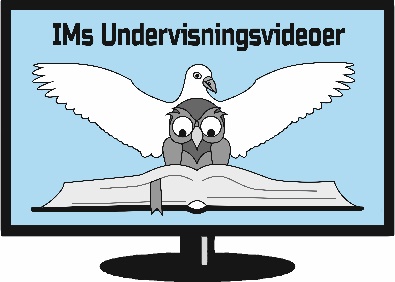 SAMTALEOPLÆGMissionsbefalingen, refleksion 2: Gå derfor hen og gør alle folkeslag til mine discipleSamtaleoplægget består af nogle spørgsmål. Tal refererer til tidspunkter i denne video. 08:52 betyder således 8 minutter og 52 sekunder inde i denne video (kan aflæses på afspilleren). På den måde kan man nemt finde tilbage til det pågældende afsnit, hvis man gerne vil se det igen. Forløb: Der kan indledes med sang og bøn, hvis I synes. Derefter vises videoen. Derefter samtales der i grupper ud fra samtaleoplægget. Kaffe kan med fordel komme ind på et tidspunkt . Til sidst kan man eventuelt se videoen igen.Missionsbefalingen er ikke kun for vellykkede05:30: Refleksionen beskriver den forkerte indstilling, at vi helst skal være vellykkede kristne for at kunne vidne for andre. Kender du til denne indstilling?  Højlund fortæller et eksempel, hvor en ungdomspræst ved en punktering kommer til at vise alt andet end vellykkethed. Og netop det, at præsten viste sin svaghed, fik en person til at turde blive kristen. Hvad tænker du om det?Højlund siger, at for en del, der er vokset op som disciple, kan væggen ind til et liv uden Gud undertiden føles papir-tynd. Kender du til det med at være discipel og alligevel føle dit kristenliv meget skrøbeligt?Hvor skal jeg arbejde henne for at følge kaldet?13:06: ”Alle” folkeslag – skal vi så ikke tænke på Afrika og Asien? Refleksionen vil ikke udelukke det, – men i hvert fald skal du tænke på netop det sted, du er. Jesus kalder dig til at gøre disciple lige præcis dér, hvor du bor. Og det er helt okay at have lyst til at blive boende, hvor du bor – bare du følger missionsbefalingen dér. Det er lige så udfordrende som at tage til Peru eller Cambodia! Hvad tænker du om det?At brænde for at følge missionsbefalingen15:09: Højlund siger, at mange kristne kan opleve, at de altid har følt sig elendig til det med at fortælle andre om Jesus. De har svært ved at få sagt noget og helt ærligt, så brænder de ikke så meget for at andre skal blive disciple. Kender du til den slags tanker og følelser?Refleksionen foreslår, at vi vedvarende beder en enkelt bøn til Jesus: ”Jesus, lad mig mærke, at det er så godt at være hos dig, at jeg ønsker at dele det med andre. Amen!” indtil det begynder at brænde i os. Kender du til den slags bønner?”Gud netop bruger rigtige mennesker – med alle deres fejl og begrænsninger – til at udføre missionsbefalingen”. Hvad tænker du om det? Hvor er enden?17:00: ”Lad Jesus om enden og nøjes du med at tage dig af begyndelsen” siger Højlund og mener dermed, at vores ansvar er for det eller de mennesker, Gud netop kalder os til. Typisk dem, vi bor i samme by som - eller har andre nære relationer til. Resten af verden er ikke vores ansvar på samme måde. Højlund opfordrer os til at koncentrere os om én enkelt person. Tænk, om vi over ti år hver vandt én ny discipel – så var vi jo fordoblet!Har du en eller flere personer, du i særlig grad har fokus på skal blive discipel af Jesus?Dele-runde:I kan hver især fortælle, om denne lektion har givet jer større frimodighed til at være med til at opfylde missionsbefalingen. Og hvis du har fået større frimodighed – hvad skyldes det så?